Figure S5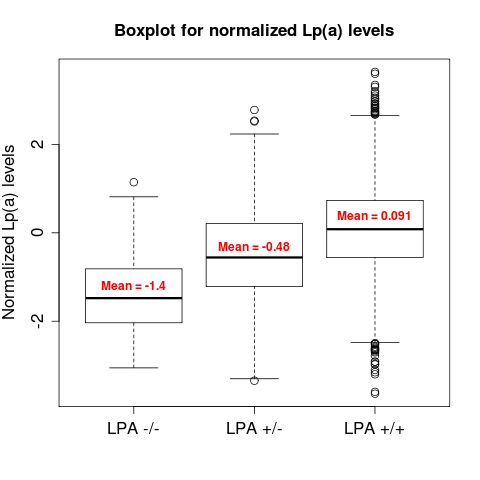 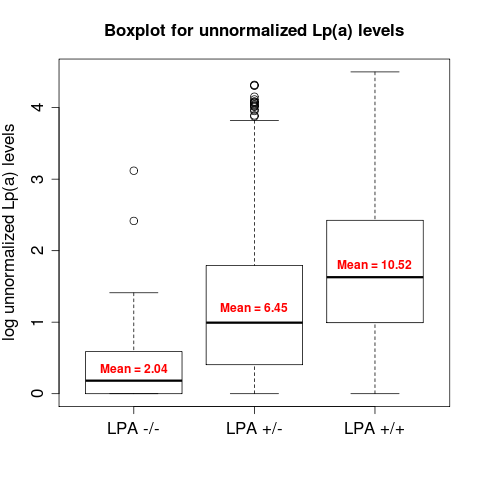 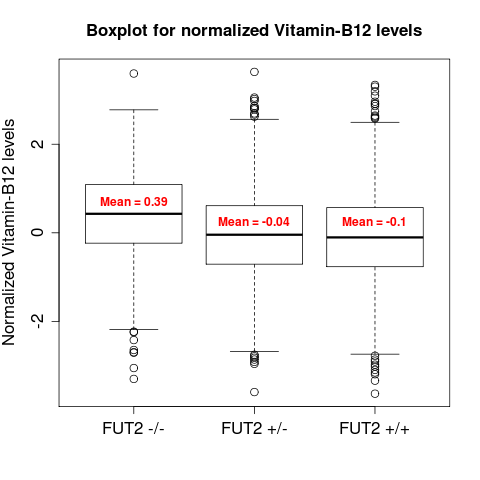 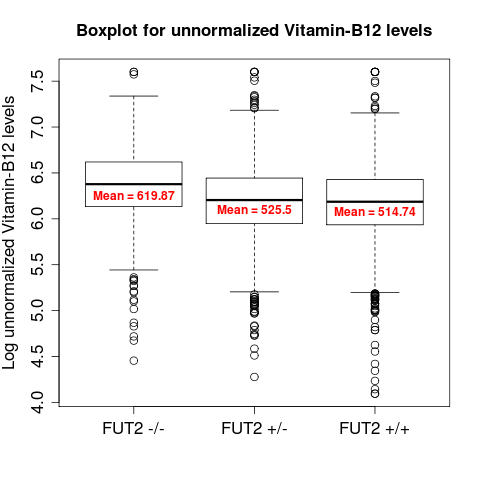 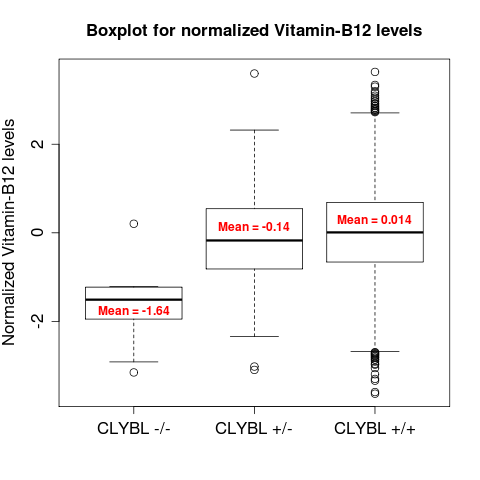 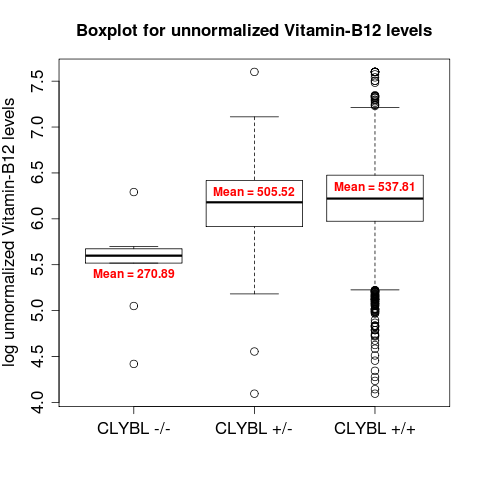 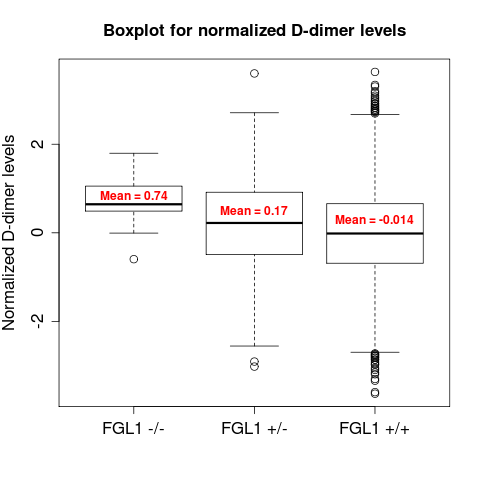 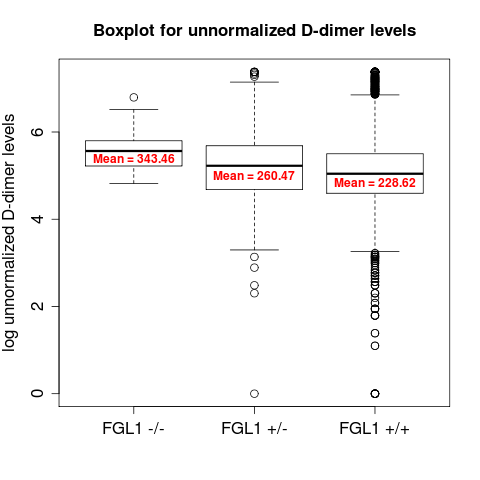 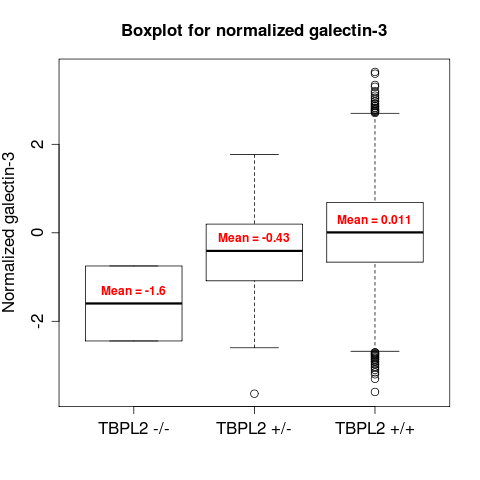 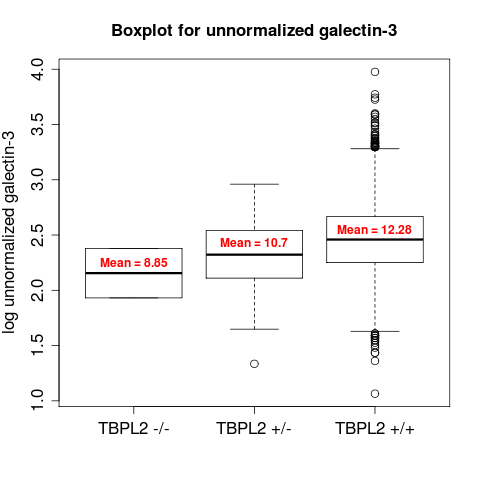 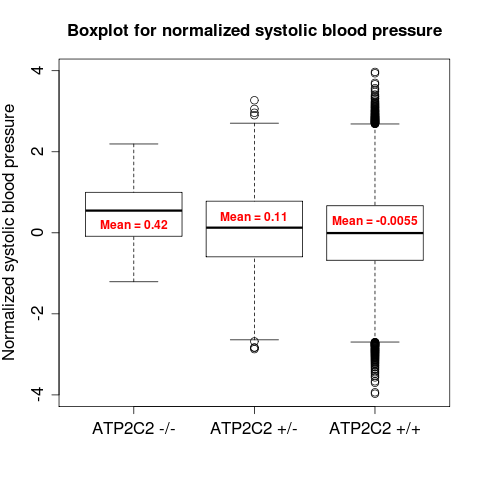 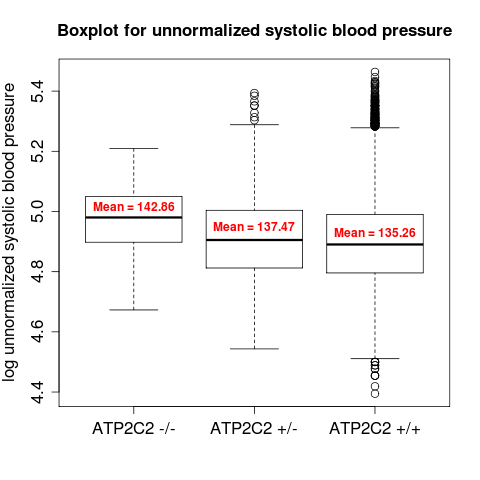 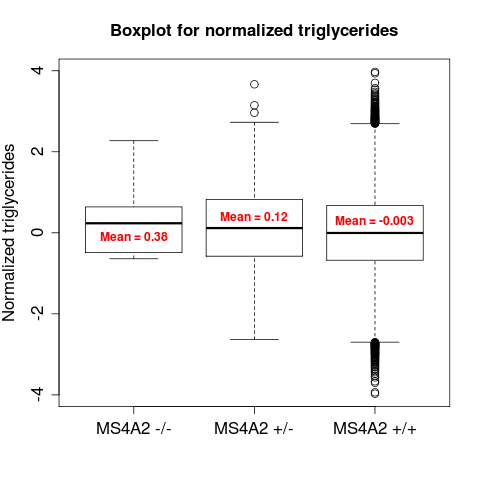 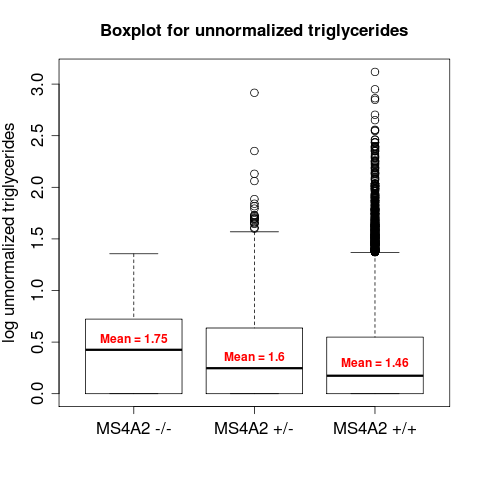 